Woodcraft meetings are on the 1st and 3rd Mondays of each month. 3-6 pm. Grace will fill in the calendar on the other Mondays from month to month. Packard Center evening meetings are on the 4th Monday of each month.AprilAprilAprilAprilAprilAprilAprilApril20242024202420242024202420242024Meeting Schedule  Meeting Schedule  Meeting Schedule  Meeting Schedule  Meeting Schedule  Meeting Schedule  Meeting Schedule  Meeting Schedule  Todd teaching at Colvin Run Mill through Parktakes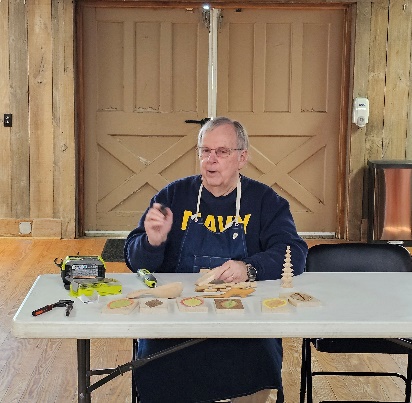 Todd teaching at Colvin Run Mill through ParktakesTodd teaching at Colvin Run Mill through ParktakesNorthern Virginia CarversNorthern Virginia CarversNorthern Virginia CarversNorthern Virginia CarversTodd teaching at Colvin Run Mill through ParktakesTodd teaching at Colvin Run Mill through ParktakesTodd teaching at Colvin Run Mill through Parktakes123456Woodcraft 3-6 pm778910111213Colvin Run Mill 12-3 pmColvin Run Mill 12-3 pmWoodcraft 3-6 pmZoom Open Carve 7-8 pm1414151617181920Woodcraft 3-6 pm2121222324252627Colvin Run Mill 12-3 pm Colvin Run Mill 12-3 pm Richard Byrd 3-6 pmPackard Center 6:30-9 pmZoom Project Carve 7-8 pm28282930Richard Byrd 3-6 pm